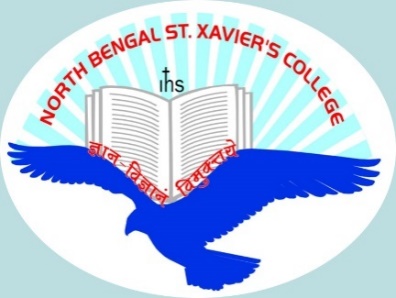 Dr. Jackson GurungDepartment of Chemistry,NBSXC, Rajganj – 735134.TitleFirst NameLast NamePhotographNameNameDr.JACKSONGURUNG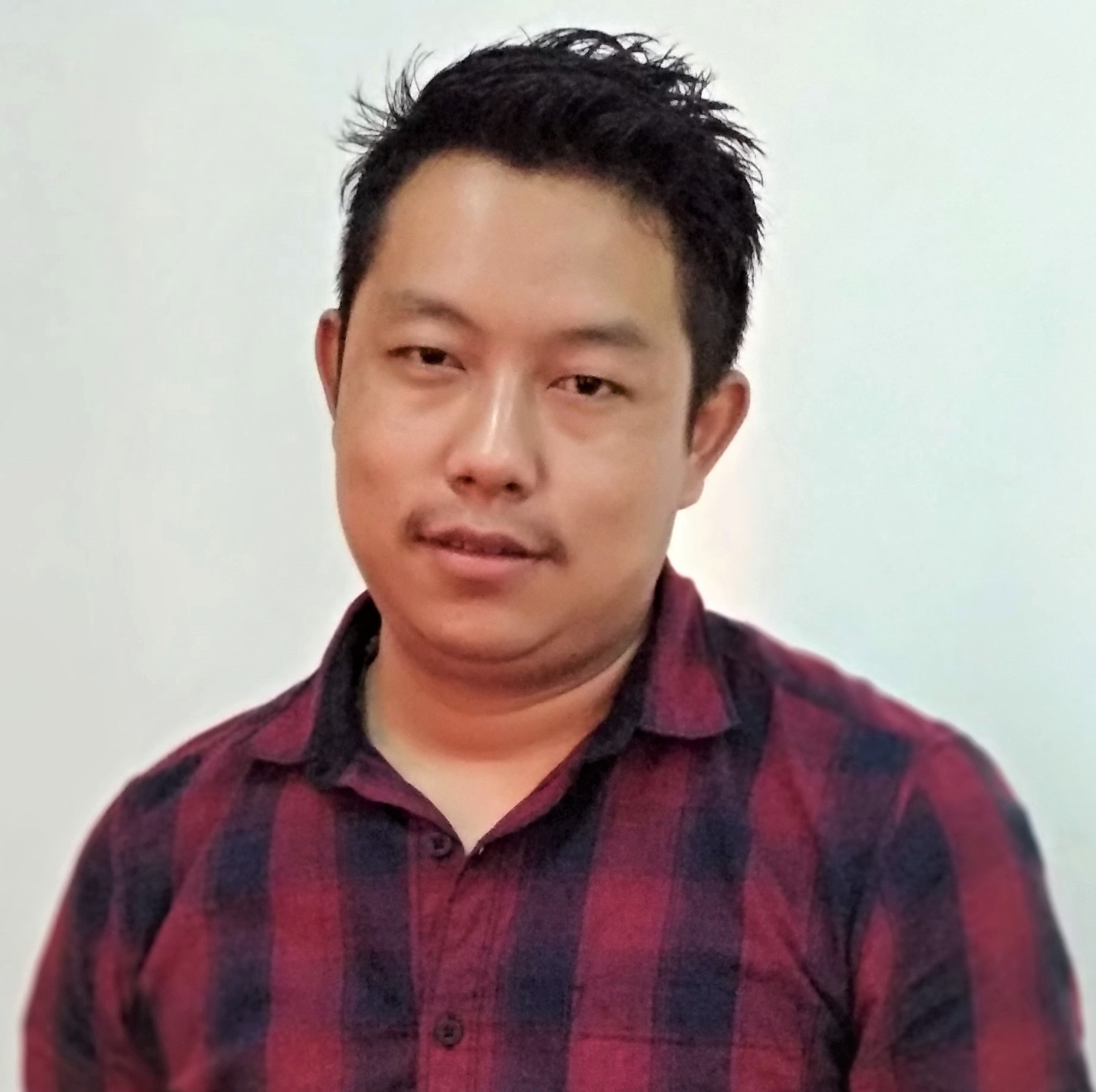 DesignationDesignationAssistant ProfessorAssistant ProfessorAssistant ProfessorEducational QualificationEducational QualificationB.Sc. (Chemistry Hons.), St. Joseph’s College, Darjeeling.M.Sc. in Chemistry, University of North Bengal (NBU).Ph.D. in Chemistry, National Institute of Technology Mizoram (NIT Mizoram).B.Sc. (Chemistry Hons.), St. Joseph’s College, Darjeeling.M.Sc. in Chemistry, University of North Bengal (NBU).Ph.D. in Chemistry, National Institute of Technology Mizoram (NIT Mizoram).B.Sc. (Chemistry Hons.), St. Joseph’s College, Darjeeling.M.Sc. in Chemistry, University of North Bengal (NBU).Ph.D. in Chemistry, National Institute of Technology Mizoram (NIT Mizoram).Date of JoiningDate of Joining1st October 20201st October 20201st October 2020DepartmentDepartmentChemistryChemistryChemistryAddressAddressAddressAddressAddressLocalLocalNorth Bengal St. Xavier’s College, Rajganj, 735134.North Bengal St. Xavier’s College, Rajganj, 735134.North Bengal St. Xavier’s College, Rajganj, 735134.PermanentPermanentPhoobsering T.E, Village No. 03,P.O Lebong, Dist.-Darjeeling,West Bengal, 734105, India.Phoobsering T.E, Village No. 03,P.O Lebong, Dist.-Darjeeling,West Bengal, 734105, India.Phoobsering T.E, Village No. 03,P.O Lebong, Dist.-Darjeeling,West Bengal, 734105, India.Phone Numbers                  Phone Numbers                  Phone Numbers                  Phone Numbers                  Phone Numbers                  Phone Numbers                  Cell PhoneCell Phone8787759536878775953687877595368787759536EmailEmailjack_gurung_chem@nbxc.org jack_gurung_chem@nbxc.org jack_gurung_chem@nbxc.org jack_gurung_chem@nbxc.org Teaching Experiences(Present & Previous)Teaching Experiences(Present & Previous)Working as an assistant professor at North Bengal St. Xavier’s College since 1st Oct 2020 to till present.Appointed as an Academic counselor (UG Chemistry & Lab Classes) for Indira Gandhi National Open University (IGNOU) at Study centre: North Bengal St. Xavier’s College (45015) since 17th February 2022 to till present.Research assistantship during PhD course: Taught Chemistry for 1st year B. Tech students (2017) and provided mentorship to B. Tech students for the final year project.Working as an assistant professor at North Bengal St. Xavier’s College since 1st Oct 2020 to till present.Appointed as an Academic counselor (UG Chemistry & Lab Classes) for Indira Gandhi National Open University (IGNOU) at Study centre: North Bengal St. Xavier’s College (45015) since 17th February 2022 to till present.Research assistantship during PhD course: Taught Chemistry for 1st year B. Tech students (2017) and provided mentorship to B. Tech students for the final year project.Working as an assistant professor at North Bengal St. Xavier’s College since 1st Oct 2020 to till present.Appointed as an Academic counselor (UG Chemistry & Lab Classes) for Indira Gandhi National Open University (IGNOU) at Study centre: North Bengal St. Xavier’s College (45015) since 17th February 2022 to till present.Research assistantship during PhD course: Taught Chemistry for 1st year B. Tech students (2017) and provided mentorship to B. Tech students for the final year project.Working as an assistant professor at North Bengal St. Xavier’s College since 1st Oct 2020 to till present.Appointed as an Academic counselor (UG Chemistry & Lab Classes) for Indira Gandhi National Open University (IGNOU) at Study centre: North Bengal St. Xavier’s College (45015) since 17th February 2022 to till present.Research assistantship during PhD course: Taught Chemistry for 1st year B. Tech students (2017) and provided mentorship to B. Tech students for the final year project.Research InterestsResearch InterestsChemical Thermodynamics, Colloids and Interface science.Drug–Surfactant/additives system and Soft condensed matter.Materials chemistry, Waste water treatment and Food chemistry.Chemical Thermodynamics, Colloids and Interface science.Drug–Surfactant/additives system and Soft condensed matter.Materials chemistry, Waste water treatment and Food chemistry.Chemical Thermodynamics, Colloids and Interface science.Drug–Surfactant/additives system and Soft condensed matter.Materials chemistry, Waste water treatment and Food chemistry.Chemical Thermodynamics, Colloids and Interface science.Drug–Surfactant/additives system and Soft condensed matter.Materials chemistry, Waste water treatment and Food chemistry.Others Others Worked as Project staff (JRF) in SERB–DST sponsored project on “Physicochemical properties of amphiphilic drugs: Effects of addition of organic solvents” at the Dept. of Chemistry, NIT Mizoram (Since 27th July 2015 to 31st August 2017).One year certificate course in “ORGANIC FARMING” under Career Oriented Program, St. Joseph’s College, Darjeeling affiliated to University of North Bengal (NBU), 2008.Worked as Project staff (JRF) in SERB–DST sponsored project on “Physicochemical properties of amphiphilic drugs: Effects of addition of organic solvents” at the Dept. of Chemistry, NIT Mizoram (Since 27th July 2015 to 31st August 2017).One year certificate course in “ORGANIC FARMING” under Career Oriented Program, St. Joseph’s College, Darjeeling affiliated to University of North Bengal (NBU), 2008.Worked as Project staff (JRF) in SERB–DST sponsored project on “Physicochemical properties of amphiphilic drugs: Effects of addition of organic solvents” at the Dept. of Chemistry, NIT Mizoram (Since 27th July 2015 to 31st August 2017).One year certificate course in “ORGANIC FARMING” under Career Oriented Program, St. Joseph’s College, Darjeeling affiliated to University of North Bengal (NBU), 2008.Worked as Project staff (JRF) in SERB–DST sponsored project on “Physicochemical properties of amphiphilic drugs: Effects of addition of organic solvents” at the Dept. of Chemistry, NIT Mizoram (Since 27th July 2015 to 31st August 2017).One year certificate course in “ORGANIC FARMING” under Career Oriented Program, St. Joseph’s College, Darjeeling affiliated to University of North Bengal (NBU), 2008.Awards Awards Awarded for the best poster presentation and won a cash award at “International Winter School 2018 on Frontier in Materials Science”, in December 2018.Title of the paper: “Role of Ethanol–Water Mixed Media in Micellization of Amphiphilic Drug Amitriptyline Hydrochloride and its Phase Separation in Presence of Cationic Surfactants”Awarding Agency: Jawaharlal Nehru Centre for Advanced Scientific Research (JNCASR), Bangalore, India.Award was given by Bharat Ratna, Prof. C. N. R. Rao.Received Young Scientist Award for the Best Oral Presentation at “International Chemical Congress- Chemistry for Sustainable Development”, Chitwan, Nepal in March 2018.Title of the paper: “Effects of Cationic Surfactants on Clouding Action of the Drug Amitriptyline Hydrochloride in Ethylene Glycol–Water and Glycerol–Water Mixed Media” Awarding Agency: Nepal Chemical Society.Awarded for the best poster presentation and won a cash award at “International Winter School 2018 on Frontier in Materials Science”, in December 2018.Title of the paper: “Role of Ethanol–Water Mixed Media in Micellization of Amphiphilic Drug Amitriptyline Hydrochloride and its Phase Separation in Presence of Cationic Surfactants”Awarding Agency: Jawaharlal Nehru Centre for Advanced Scientific Research (JNCASR), Bangalore, India.Award was given by Bharat Ratna, Prof. C. N. R. Rao.Received Young Scientist Award for the Best Oral Presentation at “International Chemical Congress- Chemistry for Sustainable Development”, Chitwan, Nepal in March 2018.Title of the paper: “Effects of Cationic Surfactants on Clouding Action of the Drug Amitriptyline Hydrochloride in Ethylene Glycol–Water and Glycerol–Water Mixed Media” Awarding Agency: Nepal Chemical Society.Awarded for the best poster presentation and won a cash award at “International Winter School 2018 on Frontier in Materials Science”, in December 2018.Title of the paper: “Role of Ethanol–Water Mixed Media in Micellization of Amphiphilic Drug Amitriptyline Hydrochloride and its Phase Separation in Presence of Cationic Surfactants”Awarding Agency: Jawaharlal Nehru Centre for Advanced Scientific Research (JNCASR), Bangalore, India.Award was given by Bharat Ratna, Prof. C. N. R. Rao.Received Young Scientist Award for the Best Oral Presentation at “International Chemical Congress- Chemistry for Sustainable Development”, Chitwan, Nepal in March 2018.Title of the paper: “Effects of Cationic Surfactants on Clouding Action of the Drug Amitriptyline Hydrochloride in Ethylene Glycol–Water and Glycerol–Water Mixed Media” Awarding Agency: Nepal Chemical Society.Awarded for the best poster presentation and won a cash award at “International Winter School 2018 on Frontier in Materials Science”, in December 2018.Title of the paper: “Role of Ethanol–Water Mixed Media in Micellization of Amphiphilic Drug Amitriptyline Hydrochloride and its Phase Separation in Presence of Cationic Surfactants”Awarding Agency: Jawaharlal Nehru Centre for Advanced Scientific Research (JNCASR), Bangalore, India.Award was given by Bharat Ratna, Prof. C. N. R. Rao.Received Young Scientist Award for the Best Oral Presentation at “International Chemical Congress- Chemistry for Sustainable Development”, Chitwan, Nepal in March 2018.Title of the paper: “Effects of Cationic Surfactants on Clouding Action of the Drug Amitriptyline Hydrochloride in Ethylene Glycol–Water and Glycerol–Water Mixed Media” Awarding Agency: Nepal Chemical Society.Some Major Research Articles In JournalsSome Major Research Articles In JournalsR. Singh, J. Gurung, A. J. Gogoi & A. K. Pulikkal, Molecular interactions of cationic/anionic surfactants in presence of anionic antibiotic drug Cloxacillin sodium at different temperatures: Micellization and thermodynamics studies, Journal of Molecular Liquids, 2024, 395,123807. https://doi.org/10.1016/j.molliq.2023.1238072 J. Rozamliana, J. Gurung & A. K. Pulikkal, Exploring the interactions of anionic dye tartrazine with cationic surfactants in aqueous solution: Insights into micellization and interfacial properties, Inorganic Chemistry Communications, 2024, 159, 111740. https://doi.org/10.1016/j.inoche.2023.1117403J. Rozamliana, J. Gurung & A. K. Pulikkal, Conductometric, tensiometric and spectroscopic studies on the interaction of congo red with dodecyltrimethylammonium bromide: Effects of electrolyte and non-electrolyte, Journal of Molecular Liquids, 2023, 390, 123094. https://doi.org/10.1016/j.molliq.2023.123094 Y. G. Devi, A. K. Pulikkal & J. Gurung, Research progress on the synthesis of different types of gemini surfactants with functionalized hydrophobic moiety and the space, ChemistrySelect, 2022, 7, e202203485. https://doi.org/10.1002/slct.202203485J. Rozamliana, J. Gurung & A. K. Pulikkal, Interaction of metanil yellow dye with cationic surfactants: Conductometric and spectroscopic studies, Journal of Molecular Liquids, 2022, 368, 120653. https://doi.org/10.1016/j.molliq.2022.120653D. Saha, J. Gurung, B. Roy, A. K. Pulikkal, A. Bhowmik & S. Pattanayak, Optimizing pyrolysis process parameters of plastic grocery bag, with mass–energy assessment and characterization of oil at optimal condition, Clean Technologies and Environmental Policy, 2022, 24 (6), 1927–1944. https://doi.org/10.1007/s10098-022-02298-x J. Lalthlengliani, J. Gurung & A. K. Pulikkal, Solubilization of aqueous-insoluble phenothiazine drug in TX-100 micellar solution and interactions of cationic/anionic surfactants with phenothiazine–TX-100 system, Journal of Molecular Liquids, 2022, 354, 118823. https://doi.org/10.1016/j.molliq.2022.118823 Y. G. Devi, J. Gurung & A. K. Pulikkal, Micellar Solution Behavior of Cetylpyridinium surfactants in 2-Propanol–Water Mixed Media at Different Temperatures, Journal of Chemical & Engineering Data, 2021, 66 (1), 368–378. https://doi.org/10.1021/acs.jced.0c00734 C. Parvathiraja, S. Shailajha, S. Shanavas & J. Gurung, Biosynthesis of silver nanoparticles by Cyperous pangorei and its potential in structural, optical and catalytic dye degradation, Applied Nanoscience, 2021, 11, 477–491. https://doi.org/10.1007/s13204-020-01585-7J. Gurung, J. Anjudikkal & A. K. Pulikkal, Amphiphilic drug–additive systems in aqueous and organic solvent–water mixed media: A comprehensive account on physicochemical properties, Journal of Molecular Liquids, 2020, 318, 114221. https://doi.org/10.1016/j.molliq.2020.114221 J. Gurung & Ajmal Koya Pulikkal, Thermodynamic Parameters of Amitriptyline Hydrochloride–Additives at Cloud Point: Effects of the Ethanol–Water Mixed Media, Chemical Engineering Communications, 2020, 207 (10), 1462–1473. https://doi.org/10.1080/00986445.2019.1657421S. Pattanayak, L. Mishra & J. Gurung, Investigation of various maintenance parameters for auxiliaries in a coal‐handling plant aided by a Visual Basic 6.0–based scheduled program, Engineering Reports, 2019, 1, 1-13 (e12049). https://doi.org/10.1002/eng2.12049J. Gurung & A. K. Pulikkal, Self-Assembly and Thermodynamic Parameters of Amitriptyline Hydrochloride in Polar Organic Solvent–Water Mixed Media, Journal of Chemical & Engineering Data, 2019, 64 (10), 4493–4500. https://doi.org/10.1021/acs.jced.9b00542  J. Gurung & A. K. Pulikkal, Phase Separation of Amphiphilic Drug Amitriptyline Hydrochloride in the Presence of Additives: Role of Ethanol, Journal of Chemical & Engineering Data, 2018, 63 (10), 3829–3838. https://doi.org/10.1021/acs.jced.8b00463A. K. Pulikkal & J. Gurung, Clouding Behavior of Antidepressant Drug-Additive System in Ethylene Glycol/Glycerol-Water Mixed Media and Their Thermodynamic Parameters at Cloud Point, New Journal of Chemistry, 2018, 42 (6), 4402–4411. https://doi.org/10.1039/C7NJ04369D J. Gurung & P. A. Koya, Effects of Cationic Surfactants on Clouding Action of the Drug Amitriptyline Hydrochloride in Ethylene Glycol-Water and Glycerol-Water Mixed Media, ChemistrySelect, 2017, 2 (28), 9193 – 9200. https://doi.org/10.1002/slct.201701772 R. Singh, J. Gurung, A. J. Gogoi & A. K. Pulikkal, Molecular interactions of cationic/anionic surfactants in presence of anionic antibiotic drug Cloxacillin sodium at different temperatures: Micellization and thermodynamics studies, Journal of Molecular Liquids, 2024, 395,123807. https://doi.org/10.1016/j.molliq.2023.1238072 J. Rozamliana, J. Gurung & A. K. Pulikkal, Exploring the interactions of anionic dye tartrazine with cationic surfactants in aqueous solution: Insights into micellization and interfacial properties, Inorganic Chemistry Communications, 2024, 159, 111740. https://doi.org/10.1016/j.inoche.2023.1117403J. Rozamliana, J. Gurung & A. K. Pulikkal, Conductometric, tensiometric and spectroscopic studies on the interaction of congo red with dodecyltrimethylammonium bromide: Effects of electrolyte and non-electrolyte, Journal of Molecular Liquids, 2023, 390, 123094. https://doi.org/10.1016/j.molliq.2023.123094 Y. G. Devi, A. K. Pulikkal & J. Gurung, Research progress on the synthesis of different types of gemini surfactants with functionalized hydrophobic moiety and the space, ChemistrySelect, 2022, 7, e202203485. https://doi.org/10.1002/slct.202203485J. Rozamliana, J. Gurung & A. K. Pulikkal, Interaction of metanil yellow dye with cationic surfactants: Conductometric and spectroscopic studies, Journal of Molecular Liquids, 2022, 368, 120653. https://doi.org/10.1016/j.molliq.2022.120653D. Saha, J. Gurung, B. Roy, A. K. Pulikkal, A. Bhowmik & S. Pattanayak, Optimizing pyrolysis process parameters of plastic grocery bag, with mass–energy assessment and characterization of oil at optimal condition, Clean Technologies and Environmental Policy, 2022, 24 (6), 1927–1944. https://doi.org/10.1007/s10098-022-02298-x J. Lalthlengliani, J. Gurung & A. K. Pulikkal, Solubilization of aqueous-insoluble phenothiazine drug in TX-100 micellar solution and interactions of cationic/anionic surfactants with phenothiazine–TX-100 system, Journal of Molecular Liquids, 2022, 354, 118823. https://doi.org/10.1016/j.molliq.2022.118823 Y. G. Devi, J. Gurung & A. K. Pulikkal, Micellar Solution Behavior of Cetylpyridinium surfactants in 2-Propanol–Water Mixed Media at Different Temperatures, Journal of Chemical & Engineering Data, 2021, 66 (1), 368–378. https://doi.org/10.1021/acs.jced.0c00734 C. Parvathiraja, S. Shailajha, S. Shanavas & J. Gurung, Biosynthesis of silver nanoparticles by Cyperous pangorei and its potential in structural, optical and catalytic dye degradation, Applied Nanoscience, 2021, 11, 477–491. https://doi.org/10.1007/s13204-020-01585-7J. Gurung, J. Anjudikkal & A. K. Pulikkal, Amphiphilic drug–additive systems in aqueous and organic solvent–water mixed media: A comprehensive account on physicochemical properties, Journal of Molecular Liquids, 2020, 318, 114221. https://doi.org/10.1016/j.molliq.2020.114221 J. Gurung & Ajmal Koya Pulikkal, Thermodynamic Parameters of Amitriptyline Hydrochloride–Additives at Cloud Point: Effects of the Ethanol–Water Mixed Media, Chemical Engineering Communications, 2020, 207 (10), 1462–1473. https://doi.org/10.1080/00986445.2019.1657421S. Pattanayak, L. Mishra & J. Gurung, Investigation of various maintenance parameters for auxiliaries in a coal‐handling plant aided by a Visual Basic 6.0–based scheduled program, Engineering Reports, 2019, 1, 1-13 (e12049). https://doi.org/10.1002/eng2.12049J. Gurung & A. K. Pulikkal, Self-Assembly and Thermodynamic Parameters of Amitriptyline Hydrochloride in Polar Organic Solvent–Water Mixed Media, Journal of Chemical & Engineering Data, 2019, 64 (10), 4493–4500. https://doi.org/10.1021/acs.jced.9b00542  J. Gurung & A. K. Pulikkal, Phase Separation of Amphiphilic Drug Amitriptyline Hydrochloride in the Presence of Additives: Role of Ethanol, Journal of Chemical & Engineering Data, 2018, 63 (10), 3829–3838. https://doi.org/10.1021/acs.jced.8b00463A. K. Pulikkal & J. Gurung, Clouding Behavior of Antidepressant Drug-Additive System in Ethylene Glycol/Glycerol-Water Mixed Media and Their Thermodynamic Parameters at Cloud Point, New Journal of Chemistry, 2018, 42 (6), 4402–4411. https://doi.org/10.1039/C7NJ04369D J. Gurung & P. A. Koya, Effects of Cationic Surfactants on Clouding Action of the Drug Amitriptyline Hydrochloride in Ethylene Glycol-Water and Glycerol-Water Mixed Media, ChemistrySelect, 2017, 2 (28), 9193 – 9200. https://doi.org/10.1002/slct.201701772 R. Singh, J. Gurung, A. J. Gogoi & A. K. Pulikkal, Molecular interactions of cationic/anionic surfactants in presence of anionic antibiotic drug Cloxacillin sodium at different temperatures: Micellization and thermodynamics studies, Journal of Molecular Liquids, 2024, 395,123807. https://doi.org/10.1016/j.molliq.2023.1238072 J. Rozamliana, J. Gurung & A. K. Pulikkal, Exploring the interactions of anionic dye tartrazine with cationic surfactants in aqueous solution: Insights into micellization and interfacial properties, Inorganic Chemistry Communications, 2024, 159, 111740. https://doi.org/10.1016/j.inoche.2023.1117403J. Rozamliana, J. Gurung & A. K. Pulikkal, Conductometric, tensiometric and spectroscopic studies on the interaction of congo red with dodecyltrimethylammonium bromide: Effects of electrolyte and non-electrolyte, Journal of Molecular Liquids, 2023, 390, 123094. https://doi.org/10.1016/j.molliq.2023.123094 Y. G. Devi, A. K. Pulikkal & J. Gurung, Research progress on the synthesis of different types of gemini surfactants with functionalized hydrophobic moiety and the space, ChemistrySelect, 2022, 7, e202203485. https://doi.org/10.1002/slct.202203485J. Rozamliana, J. Gurung & A. K. Pulikkal, Interaction of metanil yellow dye with cationic surfactants: Conductometric and spectroscopic studies, Journal of Molecular Liquids, 2022, 368, 120653. https://doi.org/10.1016/j.molliq.2022.120653D. Saha, J. Gurung, B. Roy, A. K. Pulikkal, A. Bhowmik & S. Pattanayak, Optimizing pyrolysis process parameters of plastic grocery bag, with mass–energy assessment and characterization of oil at optimal condition, Clean Technologies and Environmental Policy, 2022, 24 (6), 1927–1944. https://doi.org/10.1007/s10098-022-02298-x J. Lalthlengliani, J. Gurung & A. K. Pulikkal, Solubilization of aqueous-insoluble phenothiazine drug in TX-100 micellar solution and interactions of cationic/anionic surfactants with phenothiazine–TX-100 system, Journal of Molecular Liquids, 2022, 354, 118823. https://doi.org/10.1016/j.molliq.2022.118823 Y. G. Devi, J. Gurung & A. K. Pulikkal, Micellar Solution Behavior of Cetylpyridinium surfactants in 2-Propanol–Water Mixed Media at Different Temperatures, Journal of Chemical & Engineering Data, 2021, 66 (1), 368–378. https://doi.org/10.1021/acs.jced.0c00734 C. Parvathiraja, S. Shailajha, S. Shanavas & J. Gurung, Biosynthesis of silver nanoparticles by Cyperous pangorei and its potential in structural, optical and catalytic dye degradation, Applied Nanoscience, 2021, 11, 477–491. https://doi.org/10.1007/s13204-020-01585-7J. Gurung, J. Anjudikkal & A. K. Pulikkal, Amphiphilic drug–additive systems in aqueous and organic solvent–water mixed media: A comprehensive account on physicochemical properties, Journal of Molecular Liquids, 2020, 318, 114221. https://doi.org/10.1016/j.molliq.2020.114221 J. Gurung & Ajmal Koya Pulikkal, Thermodynamic Parameters of Amitriptyline Hydrochloride–Additives at Cloud Point: Effects of the Ethanol–Water Mixed Media, Chemical Engineering Communications, 2020, 207 (10), 1462–1473. https://doi.org/10.1080/00986445.2019.1657421S. Pattanayak, L. Mishra & J. Gurung, Investigation of various maintenance parameters for auxiliaries in a coal‐handling plant aided by a Visual Basic 6.0–based scheduled program, Engineering Reports, 2019, 1, 1-13 (e12049). https://doi.org/10.1002/eng2.12049J. Gurung & A. K. Pulikkal, Self-Assembly and Thermodynamic Parameters of Amitriptyline Hydrochloride in Polar Organic Solvent–Water Mixed Media, Journal of Chemical & Engineering Data, 2019, 64 (10), 4493–4500. https://doi.org/10.1021/acs.jced.9b00542  J. Gurung & A. K. Pulikkal, Phase Separation of Amphiphilic Drug Amitriptyline Hydrochloride in the Presence of Additives: Role of Ethanol, Journal of Chemical & Engineering Data, 2018, 63 (10), 3829–3838. https://doi.org/10.1021/acs.jced.8b00463A. K. Pulikkal & J. Gurung, Clouding Behavior of Antidepressant Drug-Additive System in Ethylene Glycol/Glycerol-Water Mixed Media and Their Thermodynamic Parameters at Cloud Point, New Journal of Chemistry, 2018, 42 (6), 4402–4411. https://doi.org/10.1039/C7NJ04369D J. Gurung & P. A. Koya, Effects of Cationic Surfactants on Clouding Action of the Drug Amitriptyline Hydrochloride in Ethylene Glycol-Water and Glycerol-Water Mixed Media, ChemistrySelect, 2017, 2 (28), 9193 – 9200. https://doi.org/10.1002/slct.201701772 R. Singh, J. Gurung, A. J. Gogoi & A. K. Pulikkal, Molecular interactions of cationic/anionic surfactants in presence of anionic antibiotic drug Cloxacillin sodium at different temperatures: Micellization and thermodynamics studies, Journal of Molecular Liquids, 2024, 395,123807. https://doi.org/10.1016/j.molliq.2023.1238072 J. Rozamliana, J. Gurung & A. K. Pulikkal, Exploring the interactions of anionic dye tartrazine with cationic surfactants in aqueous solution: Insights into micellization and interfacial properties, Inorganic Chemistry Communications, 2024, 159, 111740. https://doi.org/10.1016/j.inoche.2023.1117403J. Rozamliana, J. Gurung & A. K. Pulikkal, Conductometric, tensiometric and spectroscopic studies on the interaction of congo red with dodecyltrimethylammonium bromide: Effects of electrolyte and non-electrolyte, Journal of Molecular Liquids, 2023, 390, 123094. https://doi.org/10.1016/j.molliq.2023.123094 Y. G. Devi, A. K. Pulikkal & J. Gurung, Research progress on the synthesis of different types of gemini surfactants with functionalized hydrophobic moiety and the space, ChemistrySelect, 2022, 7, e202203485. https://doi.org/10.1002/slct.202203485J. Rozamliana, J. Gurung & A. K. Pulikkal, Interaction of metanil yellow dye with cationic surfactants: Conductometric and spectroscopic studies, Journal of Molecular Liquids, 2022, 368, 120653. https://doi.org/10.1016/j.molliq.2022.120653D. Saha, J. Gurung, B. Roy, A. K. Pulikkal, A. Bhowmik & S. Pattanayak, Optimizing pyrolysis process parameters of plastic grocery bag, with mass–energy assessment and characterization of oil at optimal condition, Clean Technologies and Environmental Policy, 2022, 24 (6), 1927–1944. https://doi.org/10.1007/s10098-022-02298-x J. Lalthlengliani, J. Gurung & A. K. Pulikkal, Solubilization of aqueous-insoluble phenothiazine drug in TX-100 micellar solution and interactions of cationic/anionic surfactants with phenothiazine–TX-100 system, Journal of Molecular Liquids, 2022, 354, 118823. https://doi.org/10.1016/j.molliq.2022.118823 Y. G. Devi, J. Gurung & A. K. Pulikkal, Micellar Solution Behavior of Cetylpyridinium surfactants in 2-Propanol–Water Mixed Media at Different Temperatures, Journal of Chemical & Engineering Data, 2021, 66 (1), 368–378. https://doi.org/10.1021/acs.jced.0c00734 C. Parvathiraja, S. Shailajha, S. Shanavas & J. Gurung, Biosynthesis of silver nanoparticles by Cyperous pangorei and its potential in structural, optical and catalytic dye degradation, Applied Nanoscience, 2021, 11, 477–491. https://doi.org/10.1007/s13204-020-01585-7J. Gurung, J. Anjudikkal & A. K. Pulikkal, Amphiphilic drug–additive systems in aqueous and organic solvent–water mixed media: A comprehensive account on physicochemical properties, Journal of Molecular Liquids, 2020, 318, 114221. https://doi.org/10.1016/j.molliq.2020.114221 J. Gurung & Ajmal Koya Pulikkal, Thermodynamic Parameters of Amitriptyline Hydrochloride–Additives at Cloud Point: Effects of the Ethanol–Water Mixed Media, Chemical Engineering Communications, 2020, 207 (10), 1462–1473. https://doi.org/10.1080/00986445.2019.1657421S. Pattanayak, L. Mishra & J. Gurung, Investigation of various maintenance parameters for auxiliaries in a coal‐handling plant aided by a Visual Basic 6.0–based scheduled program, Engineering Reports, 2019, 1, 1-13 (e12049). https://doi.org/10.1002/eng2.12049J. Gurung & A. K. Pulikkal, Self-Assembly and Thermodynamic Parameters of Amitriptyline Hydrochloride in Polar Organic Solvent–Water Mixed Media, Journal of Chemical & Engineering Data, 2019, 64 (10), 4493–4500. https://doi.org/10.1021/acs.jced.9b00542  J. Gurung & A. K. Pulikkal, Phase Separation of Amphiphilic Drug Amitriptyline Hydrochloride in the Presence of Additives: Role of Ethanol, Journal of Chemical & Engineering Data, 2018, 63 (10), 3829–3838. https://doi.org/10.1021/acs.jced.8b00463A. K. Pulikkal & J. Gurung, Clouding Behavior of Antidepressant Drug-Additive System in Ethylene Glycol/Glycerol-Water Mixed Media and Their Thermodynamic Parameters at Cloud Point, New Journal of Chemistry, 2018, 42 (6), 4402–4411. https://doi.org/10.1039/C7NJ04369D J. Gurung & P. A. Koya, Effects of Cationic Surfactants on Clouding Action of the Drug Amitriptyline Hydrochloride in Ethylene Glycol-Water and Glycerol-Water Mixed Media, ChemistrySelect, 2017, 2 (28), 9193 – 9200. https://doi.org/10.1002/slct.201701772 PAPER PRESENTED IN SEMINARS/ CONFERENCESPAPER PRESENTED IN SEMINARS/ CONFERENCESOral Presentation in “International seminar on “Frontiers in Chemistry 2023” held at Department of Chemistry, University of North Bengal, West Bengal, India (13th – 15th March 2023).Title: “Solubilization of aqueous-insoluble phenothiazine drug in TX-100 micellar solution and interactions of cationic/anionic surfactants with phenothiazine–TX-100 system”Oral Presentation in “National Conference on Functional Materials and Applications-2019 (NCFMA-2019)” held at National Institute of Technology Mizoram, India (22nd & 23rd November 2019).Title: “Micellization of antidepressant drug in different compositions of polar organic solvent−water mixed media”Poster Presentation in “International Winter School 2018 on Frontier in Materials Science” held at JNCASR, Bangalore, India (3rd – 7th December 2018).Title: “Role of Ethanol–Water Mixed Media in Micellization of Amphiphilic Drug Amitriptyline Hydrochloride and its Phase Separation in Presence of Cationic Surfactants” Oral Presentation in National Seminar on “Technical Education: Quality not Quantity − Need of the Nation” held at National Institute of Technology Mizoram, India (25th & 26th June 2018). Title: “Clouding behavior and Thermodynamics of Micellization of Amphiphilic Drug Amitriptyline Hydrochloride in Ethylene Glycol−Water and Glycerol−Water Mixed Media” Oral Presentation in “International Chemical Congress- Chemistry for Sustainable Development”, an International Conference Organized by Nepal Chemical Society at Sauraha, Chitwan, Nepal (8th – 10th March 2018). Title: “Effects of Cationic Surfactants on Clouding Action of the Drug Amitriptyline Hydrochloride in Ethylene Glycol–Water and Glycerol–Water Mixed Media” Poster Presentation in “National Symposium on Nano Science & Technology (NSNST-2016)” at Centre for Nano Science and Engineering (CeNSE), IISc Bangalore, India (29th & 30th June 2016).Title: “Design and synthesis of Cu, Ag and Au nanoparticles and their interaction with curcumin” Oral Presentation in “International seminar on “Frontiers in Chemistry 2023” held at Department of Chemistry, University of North Bengal, West Bengal, India (13th – 15th March 2023).Title: “Solubilization of aqueous-insoluble phenothiazine drug in TX-100 micellar solution and interactions of cationic/anionic surfactants with phenothiazine–TX-100 system”Oral Presentation in “National Conference on Functional Materials and Applications-2019 (NCFMA-2019)” held at National Institute of Technology Mizoram, India (22nd & 23rd November 2019).Title: “Micellization of antidepressant drug in different compositions of polar organic solvent−water mixed media”Poster Presentation in “International Winter School 2018 on Frontier in Materials Science” held at JNCASR, Bangalore, India (3rd – 7th December 2018).Title: “Role of Ethanol–Water Mixed Media in Micellization of Amphiphilic Drug Amitriptyline Hydrochloride and its Phase Separation in Presence of Cationic Surfactants” Oral Presentation in National Seminar on “Technical Education: Quality not Quantity − Need of the Nation” held at National Institute of Technology Mizoram, India (25th & 26th June 2018). Title: “Clouding behavior and Thermodynamics of Micellization of Amphiphilic Drug Amitriptyline Hydrochloride in Ethylene Glycol−Water and Glycerol−Water Mixed Media” Oral Presentation in “International Chemical Congress- Chemistry for Sustainable Development”, an International Conference Organized by Nepal Chemical Society at Sauraha, Chitwan, Nepal (8th – 10th March 2018). Title: “Effects of Cationic Surfactants on Clouding Action of the Drug Amitriptyline Hydrochloride in Ethylene Glycol–Water and Glycerol–Water Mixed Media” Poster Presentation in “National Symposium on Nano Science & Technology (NSNST-2016)” at Centre for Nano Science and Engineering (CeNSE), IISc Bangalore, India (29th & 30th June 2016).Title: “Design and synthesis of Cu, Ag and Au nanoparticles and their interaction with curcumin” Oral Presentation in “International seminar on “Frontiers in Chemistry 2023” held at Department of Chemistry, University of North Bengal, West Bengal, India (13th – 15th March 2023).Title: “Solubilization of aqueous-insoluble phenothiazine drug in TX-100 micellar solution and interactions of cationic/anionic surfactants with phenothiazine–TX-100 system”Oral Presentation in “National Conference on Functional Materials and Applications-2019 (NCFMA-2019)” held at National Institute of Technology Mizoram, India (22nd & 23rd November 2019).Title: “Micellization of antidepressant drug in different compositions of polar organic solvent−water mixed media”Poster Presentation in “International Winter School 2018 on Frontier in Materials Science” held at JNCASR, Bangalore, India (3rd – 7th December 2018).Title: “Role of Ethanol–Water Mixed Media in Micellization of Amphiphilic Drug Amitriptyline Hydrochloride and its Phase Separation in Presence of Cationic Surfactants” Oral Presentation in National Seminar on “Technical Education: Quality not Quantity − Need of the Nation” held at National Institute of Technology Mizoram, India (25th & 26th June 2018). Title: “Clouding behavior and Thermodynamics of Micellization of Amphiphilic Drug Amitriptyline Hydrochloride in Ethylene Glycol−Water and Glycerol−Water Mixed Media” Oral Presentation in “International Chemical Congress- Chemistry for Sustainable Development”, an International Conference Organized by Nepal Chemical Society at Sauraha, Chitwan, Nepal (8th – 10th March 2018). Title: “Effects of Cationic Surfactants on Clouding Action of the Drug Amitriptyline Hydrochloride in Ethylene Glycol–Water and Glycerol–Water Mixed Media” Poster Presentation in “National Symposium on Nano Science & Technology (NSNST-2016)” at Centre for Nano Science and Engineering (CeNSE), IISc Bangalore, India (29th & 30th June 2016).Title: “Design and synthesis of Cu, Ag and Au nanoparticles and their interaction with curcumin” Oral Presentation in “International seminar on “Frontiers in Chemistry 2023” held at Department of Chemistry, University of North Bengal, West Bengal, India (13th – 15th March 2023).Title: “Solubilization of aqueous-insoluble phenothiazine drug in TX-100 micellar solution and interactions of cationic/anionic surfactants with phenothiazine–TX-100 system”Oral Presentation in “National Conference on Functional Materials and Applications-2019 (NCFMA-2019)” held at National Institute of Technology Mizoram, India (22nd & 23rd November 2019).Title: “Micellization of antidepressant drug in different compositions of polar organic solvent−water mixed media”Poster Presentation in “International Winter School 2018 on Frontier in Materials Science” held at JNCASR, Bangalore, India (3rd – 7th December 2018).Title: “Role of Ethanol–Water Mixed Media in Micellization of Amphiphilic Drug Amitriptyline Hydrochloride and its Phase Separation in Presence of Cationic Surfactants” Oral Presentation in National Seminar on “Technical Education: Quality not Quantity − Need of the Nation” held at National Institute of Technology Mizoram, India (25th & 26th June 2018). Title: “Clouding behavior and Thermodynamics of Micellization of Amphiphilic Drug Amitriptyline Hydrochloride in Ethylene Glycol−Water and Glycerol−Water Mixed Media” Oral Presentation in “International Chemical Congress- Chemistry for Sustainable Development”, an International Conference Organized by Nepal Chemical Society at Sauraha, Chitwan, Nepal (8th – 10th March 2018). Title: “Effects of Cationic Surfactants on Clouding Action of the Drug Amitriptyline Hydrochloride in Ethylene Glycol–Water and Glycerol–Water Mixed Media” Poster Presentation in “National Symposium on Nano Science & Technology (NSNST-2016)” at Centre for Nano Science and Engineering (CeNSE), IISc Bangalore, India (29th & 30th June 2016).Title: “Design and synthesis of Cu, Ag and Au nanoparticles and their interaction with curcumin” PARTICIPATED IN SEMINARS/ CONFERENCES/RC/OPPARTICIPATED IN SEMINARS/ CONFERENCES/RC/OPParticipated in the “International seminar on “Frontiers in Chemistry 2023” held at the Department of Chemistry, University of North Bengal, India (13th – 15th March 2023).Participated in a Five-days Capacity Building Workshop on “Effective Research Methodology and Publication Strategies”-Faculty Development Programme jointly organized by AIACHE, New Delhi, and Madras Christian College, Chennai, India (27th – 3rd Feb 2023).Participated in the AICTE sponsored 5-Day Online Faculty Development Program on “Cognitive Skills, Design, and Critical Thinking” organized by National Institute of Technology Mizoram (19th – 23rd September 2022).Participated in "Synergistic Training Program Utilizing Advanced Research Instrumentation" under "Synergistic Training program Utilizing the scientific and Technological Infrastructure" (STUTI) supported by the Department of Science & Technology (DST), Govt. of India, New Delhi held at the Department of Physics, Aligarh Muslim University (AMU) (6th –12th May 2022).Participated in a Short-term training program on Surface Chemistry: Colloids and Interface Aspects with Applications (SCCIA-2022), organized by Department of Chemistry, Sardar Vallabhbhai National Institute of Technology (SVNIT), Gujarat – India (3rd – 7th January 2022).Participation in the talk on 100 Years of Photoelectric Effect by Prof. HC Verma Organized under the aegis of Decennial Year Celebration by Department of Physics, School of Basic Sciences, Manipal University Jaipur, Rajasthan, India (25th September 2021).Participated in the Two Days Virtual Workshop on “Digital Evaluation: Methods and Processes”, organized by Department of Computer Science & Applications, St. Joseph’s College Darjeeling, West Bengal, India (23rd & 24th July 2021).Participated in ACS Science Talk Virtual Lecture Series on “Alternative Solvents for Sustainable Development” (19th March 2021). Participated in ACS Science Talk Virtual Lecture Series on “The Science of Science: Priority Research Needs in Environmental Science and Health” (26th Feb 2021).Participated in the webinar on “NEP (National Education Policy) 2020 – Its Implications on Higher Education in India" organized by National Institute of Technology Mizoram, India (25th August 2020).Participated in the International Virtual Conference on “Innovations in Chemical Sciences-2020: An International Meet for Quality and Quantity (ICSIMQQ-2020)”, organized by the Division of Chemistry, School of Advanced Sciences, Vellore Institute of Technology (VIT), Chennai (21st & 22nd August 2020).Participated in a webinar on “Full Agenda of American Chemical Society on Campus India Virtual Event” (10th August 2020).Participated in Virtual Workshop on "Mastering the Publishing Process" organized by the Department of Science & Technology and American Chemical Society (DST-ACS) (28th July 2020).Participated in 1st International e-Conference on “Recent Advances in Physics & Materials Science-2020 (IC-RAPMS-2020)” organized by Kurseong College, Darjeeling, in collaboration with St. Joseph’s College, Darjeeling, West Bengal, India (9th & 10th July 2020).Participated in International Virtual Conference on “Recent Advance in Organic Medicinal and Biological Chemistry (RAOMBC-2020)” organized by the Division of Chemistry, School of Advanced Sciences, Vellore Institute of Technology (VIT), Chennai (8th & 9th July 2020).Participated in five days online lecture series (webinar) on “Recent Advances in Fundamental & Applied Physics” organized by the Department of Physics, University of Science & Technology Meghalaya (USTM), India (10th – 14th June 2020).Participated in “National Conference on Functional Materials and Applications-2019 (NCFMA-2019)” held at National Institute of Technology Mizoram, India (22nd & 23rd Nov 2019).Participated in the three days national level Workshop on Quantum Science and Quantum Technology held at Seminar Hall, Pachhunga University College, Aizawl, Mizoram Sponsored by the Department of Science & Technology (DST), Govt. of India (29th – 31st July 2019).Participated in the International Conference on Chemistry and Environmental Sustainability (ICCES-2019) held at Mizoram University, India (19th – 22nd February 2019).Participated in International Winter School 2018 on Frontier in Materials Science held at JNCASR, Bangalore, India (3rd to 7th Dec 2018).Participated in National Seminar on “Technical Education: Quality not Quantity – Need of the Nation” held at National Institute of Technology Mizoram, India (25th & 26th June 2018).Participated in GIAN course on “Advanced Scientific Process Planning” in Manufacturing Processes” at National Institute of Technology, Mizoram (07th –11th May 2018).Participated in the one-week short term course on “Advances in Manufacturing Processes” organized by the Department of Mechanical Engineering at National Institute of Technology, Mizoram (19th – 23rd March 2018).Participated in “International Chemical Congress- Chemistry for Sustainable Development”, an international conference organized by Nepal Chemical Society at Sauraha, Chitwan, Nepal (8th – 10th March 2018).Participated in the “International seminar on “Frontiers in Chemistry 2023” held at the Department of Chemistry, University of North Bengal, India (13th – 15th March 2023).Participated in a Five-days Capacity Building Workshop on “Effective Research Methodology and Publication Strategies”-Faculty Development Programme jointly organized by AIACHE, New Delhi, and Madras Christian College, Chennai, India (27th – 3rd Feb 2023).Participated in the AICTE sponsored 5-Day Online Faculty Development Program on “Cognitive Skills, Design, and Critical Thinking” organized by National Institute of Technology Mizoram (19th – 23rd September 2022).Participated in "Synergistic Training Program Utilizing Advanced Research Instrumentation" under "Synergistic Training program Utilizing the scientific and Technological Infrastructure" (STUTI) supported by the Department of Science & Technology (DST), Govt. of India, New Delhi held at the Department of Physics, Aligarh Muslim University (AMU) (6th –12th May 2022).Participated in a Short-term training program on Surface Chemistry: Colloids and Interface Aspects with Applications (SCCIA-2022), organized by Department of Chemistry, Sardar Vallabhbhai National Institute of Technology (SVNIT), Gujarat – India (3rd – 7th January 2022).Participation in the talk on 100 Years of Photoelectric Effect by Prof. HC Verma Organized under the aegis of Decennial Year Celebration by Department of Physics, School of Basic Sciences, Manipal University Jaipur, Rajasthan, India (25th September 2021).Participated in the Two Days Virtual Workshop on “Digital Evaluation: Methods and Processes”, organized by Department of Computer Science & Applications, St. Joseph’s College Darjeeling, West Bengal, India (23rd & 24th July 2021).Participated in ACS Science Talk Virtual Lecture Series on “Alternative Solvents for Sustainable Development” (19th March 2021). Participated in ACS Science Talk Virtual Lecture Series on “The Science of Science: Priority Research Needs in Environmental Science and Health” (26th Feb 2021).Participated in the webinar on “NEP (National Education Policy) 2020 – Its Implications on Higher Education in India" organized by National Institute of Technology Mizoram, India (25th August 2020).Participated in the International Virtual Conference on “Innovations in Chemical Sciences-2020: An International Meet for Quality and Quantity (ICSIMQQ-2020)”, organized by the Division of Chemistry, School of Advanced Sciences, Vellore Institute of Technology (VIT), Chennai (21st & 22nd August 2020).Participated in a webinar on “Full Agenda of American Chemical Society on Campus India Virtual Event” (10th August 2020).Participated in Virtual Workshop on "Mastering the Publishing Process" organized by the Department of Science & Technology and American Chemical Society (DST-ACS) (28th July 2020).Participated in 1st International e-Conference on “Recent Advances in Physics & Materials Science-2020 (IC-RAPMS-2020)” organized by Kurseong College, Darjeeling, in collaboration with St. Joseph’s College, Darjeeling, West Bengal, India (9th & 10th July 2020).Participated in International Virtual Conference on “Recent Advance in Organic Medicinal and Biological Chemistry (RAOMBC-2020)” organized by the Division of Chemistry, School of Advanced Sciences, Vellore Institute of Technology (VIT), Chennai (8th & 9th July 2020).Participated in five days online lecture series (webinar) on “Recent Advances in Fundamental & Applied Physics” organized by the Department of Physics, University of Science & Technology Meghalaya (USTM), India (10th – 14th June 2020).Participated in “National Conference on Functional Materials and Applications-2019 (NCFMA-2019)” held at National Institute of Technology Mizoram, India (22nd & 23rd Nov 2019).Participated in the three days national level Workshop on Quantum Science and Quantum Technology held at Seminar Hall, Pachhunga University College, Aizawl, Mizoram Sponsored by the Department of Science & Technology (DST), Govt. of India (29th – 31st July 2019).Participated in the International Conference on Chemistry and Environmental Sustainability (ICCES-2019) held at Mizoram University, India (19th – 22nd February 2019).Participated in International Winter School 2018 on Frontier in Materials Science held at JNCASR, Bangalore, India (3rd to 7th Dec 2018).Participated in National Seminar on “Technical Education: Quality not Quantity – Need of the Nation” held at National Institute of Technology Mizoram, India (25th & 26th June 2018).Participated in GIAN course on “Advanced Scientific Process Planning” in Manufacturing Processes” at National Institute of Technology, Mizoram (07th –11th May 2018).Participated in the one-week short term course on “Advances in Manufacturing Processes” organized by the Department of Mechanical Engineering at National Institute of Technology, Mizoram (19th – 23rd March 2018).Participated in “International Chemical Congress- Chemistry for Sustainable Development”, an international conference organized by Nepal Chemical Society at Sauraha, Chitwan, Nepal (8th – 10th March 2018).Participated in the “International seminar on “Frontiers in Chemistry 2023” held at the Department of Chemistry, University of North Bengal, India (13th – 15th March 2023).Participated in a Five-days Capacity Building Workshop on “Effective Research Methodology and Publication Strategies”-Faculty Development Programme jointly organized by AIACHE, New Delhi, and Madras Christian College, Chennai, India (27th – 3rd Feb 2023).Participated in the AICTE sponsored 5-Day Online Faculty Development Program on “Cognitive Skills, Design, and Critical Thinking” organized by National Institute of Technology Mizoram (19th – 23rd September 2022).Participated in "Synergistic Training Program Utilizing Advanced Research Instrumentation" under "Synergistic Training program Utilizing the scientific and Technological Infrastructure" (STUTI) supported by the Department of Science & Technology (DST), Govt. of India, New Delhi held at the Department of Physics, Aligarh Muslim University (AMU) (6th –12th May 2022).Participated in a Short-term training program on Surface Chemistry: Colloids and Interface Aspects with Applications (SCCIA-2022), organized by Department of Chemistry, Sardar Vallabhbhai National Institute of Technology (SVNIT), Gujarat – India (3rd – 7th January 2022).Participation in the talk on 100 Years of Photoelectric Effect by Prof. HC Verma Organized under the aegis of Decennial Year Celebration by Department of Physics, School of Basic Sciences, Manipal University Jaipur, Rajasthan, India (25th September 2021).Participated in the Two Days Virtual Workshop on “Digital Evaluation: Methods and Processes”, organized by Department of Computer Science & Applications, St. Joseph’s College Darjeeling, West Bengal, India (23rd & 24th July 2021).Participated in ACS Science Talk Virtual Lecture Series on “Alternative Solvents for Sustainable Development” (19th March 2021). Participated in ACS Science Talk Virtual Lecture Series on “The Science of Science: Priority Research Needs in Environmental Science and Health” (26th Feb 2021).Participated in the webinar on “NEP (National Education Policy) 2020 – Its Implications on Higher Education in India" organized by National Institute of Technology Mizoram, India (25th August 2020).Participated in the International Virtual Conference on “Innovations in Chemical Sciences-2020: An International Meet for Quality and Quantity (ICSIMQQ-2020)”, organized by the Division of Chemistry, School of Advanced Sciences, Vellore Institute of Technology (VIT), Chennai (21st & 22nd August 2020).Participated in a webinar on “Full Agenda of American Chemical Society on Campus India Virtual Event” (10th August 2020).Participated in Virtual Workshop on "Mastering the Publishing Process" organized by the Department of Science & Technology and American Chemical Society (DST-ACS) (28th July 2020).Participated in 1st International e-Conference on “Recent Advances in Physics & Materials Science-2020 (IC-RAPMS-2020)” organized by Kurseong College, Darjeeling, in collaboration with St. Joseph’s College, Darjeeling, West Bengal, India (9th & 10th July 2020).Participated in International Virtual Conference on “Recent Advance in Organic Medicinal and Biological Chemistry (RAOMBC-2020)” organized by the Division of Chemistry, School of Advanced Sciences, Vellore Institute of Technology (VIT), Chennai (8th & 9th July 2020).Participated in five days online lecture series (webinar) on “Recent Advances in Fundamental & Applied Physics” organized by the Department of Physics, University of Science & Technology Meghalaya (USTM), India (10th – 14th June 2020).Participated in “National Conference on Functional Materials and Applications-2019 (NCFMA-2019)” held at National Institute of Technology Mizoram, India (22nd & 23rd Nov 2019).Participated in the three days national level Workshop on Quantum Science and Quantum Technology held at Seminar Hall, Pachhunga University College, Aizawl, Mizoram Sponsored by the Department of Science & Technology (DST), Govt. of India (29th – 31st July 2019).Participated in the International Conference on Chemistry and Environmental Sustainability (ICCES-2019) held at Mizoram University, India (19th – 22nd February 2019).Participated in International Winter School 2018 on Frontier in Materials Science held at JNCASR, Bangalore, India (3rd to 7th Dec 2018).Participated in National Seminar on “Technical Education: Quality not Quantity – Need of the Nation” held at National Institute of Technology Mizoram, India (25th & 26th June 2018).Participated in GIAN course on “Advanced Scientific Process Planning” in Manufacturing Processes” at National Institute of Technology, Mizoram (07th –11th May 2018).Participated in the one-week short term course on “Advances in Manufacturing Processes” organized by the Department of Mechanical Engineering at National Institute of Technology, Mizoram (19th – 23rd March 2018).Participated in “International Chemical Congress- Chemistry for Sustainable Development”, an international conference organized by Nepal Chemical Society at Sauraha, Chitwan, Nepal (8th – 10th March 2018).Participated in the “International seminar on “Frontiers in Chemistry 2023” held at the Department of Chemistry, University of North Bengal, India (13th – 15th March 2023).Participated in a Five-days Capacity Building Workshop on “Effective Research Methodology and Publication Strategies”-Faculty Development Programme jointly organized by AIACHE, New Delhi, and Madras Christian College, Chennai, India (27th – 3rd Feb 2023).Participated in the AICTE sponsored 5-Day Online Faculty Development Program on “Cognitive Skills, Design, and Critical Thinking” organized by National Institute of Technology Mizoram (19th – 23rd September 2022).Participated in "Synergistic Training Program Utilizing Advanced Research Instrumentation" under "Synergistic Training program Utilizing the scientific and Technological Infrastructure" (STUTI) supported by the Department of Science & Technology (DST), Govt. of India, New Delhi held at the Department of Physics, Aligarh Muslim University (AMU) (6th –12th May 2022).Participated in a Short-term training program on Surface Chemistry: Colloids and Interface Aspects with Applications (SCCIA-2022), organized by Department of Chemistry, Sardar Vallabhbhai National Institute of Technology (SVNIT), Gujarat – India (3rd – 7th January 2022).Participation in the talk on 100 Years of Photoelectric Effect by Prof. HC Verma Organized under the aegis of Decennial Year Celebration by Department of Physics, School of Basic Sciences, Manipal University Jaipur, Rajasthan, India (25th September 2021).Participated in the Two Days Virtual Workshop on “Digital Evaluation: Methods and Processes”, organized by Department of Computer Science & Applications, St. Joseph’s College Darjeeling, West Bengal, India (23rd & 24th July 2021).Participated in ACS Science Talk Virtual Lecture Series on “Alternative Solvents for Sustainable Development” (19th March 2021). Participated in ACS Science Talk Virtual Lecture Series on “The Science of Science: Priority Research Needs in Environmental Science and Health” (26th Feb 2021).Participated in the webinar on “NEP (National Education Policy) 2020 – Its Implications on Higher Education in India" organized by National Institute of Technology Mizoram, India (25th August 2020).Participated in the International Virtual Conference on “Innovations in Chemical Sciences-2020: An International Meet for Quality and Quantity (ICSIMQQ-2020)”, organized by the Division of Chemistry, School of Advanced Sciences, Vellore Institute of Technology (VIT), Chennai (21st & 22nd August 2020).Participated in a webinar on “Full Agenda of American Chemical Society on Campus India Virtual Event” (10th August 2020).Participated in Virtual Workshop on "Mastering the Publishing Process" organized by the Department of Science & Technology and American Chemical Society (DST-ACS) (28th July 2020).Participated in 1st International e-Conference on “Recent Advances in Physics & Materials Science-2020 (IC-RAPMS-2020)” organized by Kurseong College, Darjeeling, in collaboration with St. Joseph’s College, Darjeeling, West Bengal, India (9th & 10th July 2020).Participated in International Virtual Conference on “Recent Advance in Organic Medicinal and Biological Chemistry (RAOMBC-2020)” organized by the Division of Chemistry, School of Advanced Sciences, Vellore Institute of Technology (VIT), Chennai (8th & 9th July 2020).Participated in five days online lecture series (webinar) on “Recent Advances in Fundamental & Applied Physics” organized by the Department of Physics, University of Science & Technology Meghalaya (USTM), India (10th – 14th June 2020).Participated in “National Conference on Functional Materials and Applications-2019 (NCFMA-2019)” held at National Institute of Technology Mizoram, India (22nd & 23rd Nov 2019).Participated in the three days national level Workshop on Quantum Science and Quantum Technology held at Seminar Hall, Pachhunga University College, Aizawl, Mizoram Sponsored by the Department of Science & Technology (DST), Govt. of India (29th – 31st July 2019).Participated in the International Conference on Chemistry and Environmental Sustainability (ICCES-2019) held at Mizoram University, India (19th – 22nd February 2019).Participated in International Winter School 2018 on Frontier in Materials Science held at JNCASR, Bangalore, India (3rd to 7th Dec 2018).Participated in National Seminar on “Technical Education: Quality not Quantity – Need of the Nation” held at National Institute of Technology Mizoram, India (25th & 26th June 2018).Participated in GIAN course on “Advanced Scientific Process Planning” in Manufacturing Processes” at National Institute of Technology, Mizoram (07th –11th May 2018).Participated in the one-week short term course on “Advances in Manufacturing Processes” organized by the Department of Mechanical Engineering at National Institute of Technology, Mizoram (19th – 23rd March 2018).Participated in “International Chemical Congress- Chemistry for Sustainable Development”, an international conference organized by Nepal Chemical Society at Sauraha, Chitwan, Nepal (8th – 10th March 2018).MEMBERSHIP OF PROFESSIONAL AND ACADEMIC BODIESACS (American Chemical Society) Community Associate, Member No.: 32440285.ACS (American Chemical Society) Community Associate, Member No.: 32440285.ACS (American Chemical Society) Community Associate, Member No.: 32440285.ACS (American Chemical Society) Community Associate, Member No.: 32440285.ACS (American Chemical Society) Community Associate, Member No.: 32440285.